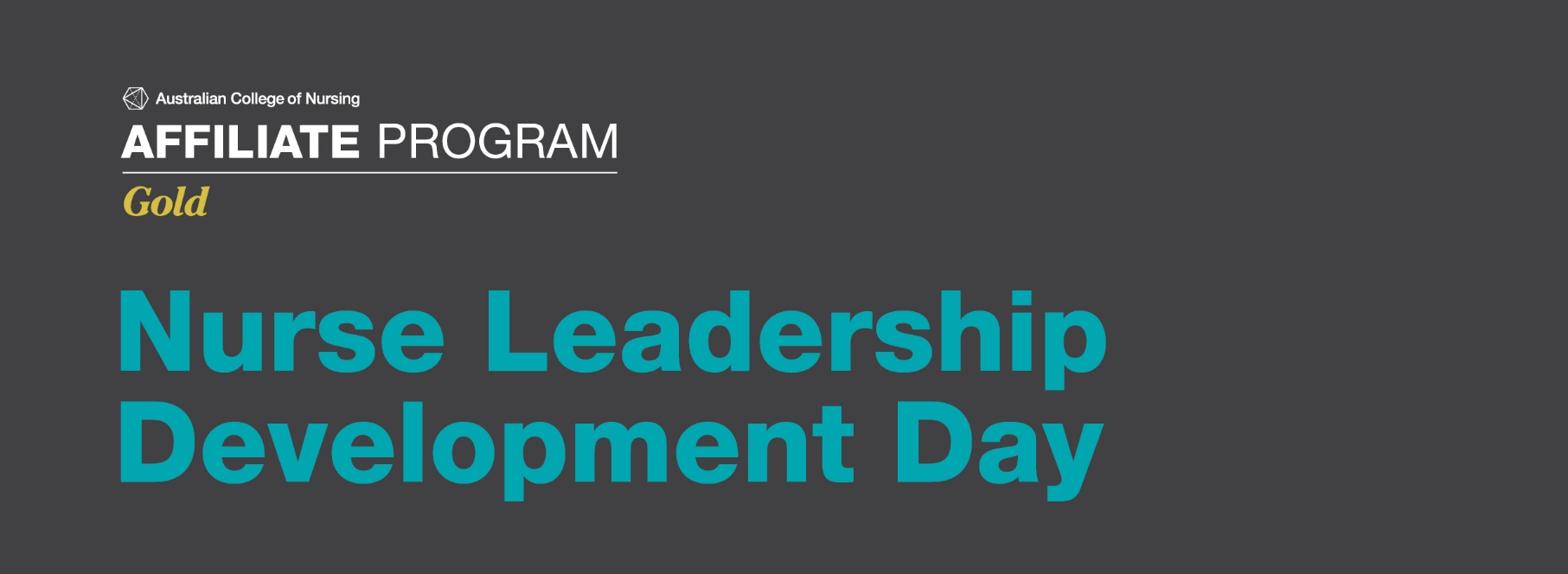 [Insert organisation name] has invested in your professional development by becoming affiliated with the Australian College of Nursing (ACN) and would like to invite you to a Nurse Leadership Development Day.The Australian College of Nursing believes that by educating and empowering nurses through leadership development, we can dramatically improve patient outcomes as well as create stronger and more united voice for our profession.TOPIC:	Engaging others and achieving outcomes, including:
1) 	Leadership attributes that support change
2) 	High performing teamsDATE:	[Insert date] TIME: 	8:30am – 4:30pmVENUE:	[Insert venue address]REGISTER:	[Insert email] 
Please provide dietary requirements